SPIEL: RECYCLING 1Alter: 8 bis 12 JahreEntwickelt von: Média’PiKompetenzen:Die Schüler*innen verknüpfen eine ikonische / visuelle Videobeschreibung mit Objekten, die im alten Ägypten verwendet wurdenDie Schüler*innen erinnern sich an versteckte  Memorykarten und wählen Sie Ihre Karten strategisch ausDie Schüler*innen lernen geduldig und ausdauernd zu seinEuropäische Kompetenzenhttps://eur-lex.europa.eu/legal-content/EN/TXT/?uri=uriserv%3AOJ.C_.2018.189.01.0001.01.ENG&toc=OJ%3AC%3A2018%3A189%3ATOC   Spezifisches Vokabular / Schlüsselwörter:Apfel, Metallmeißel, Glasfenster, Plastikflasche
Unterrichtskonzept:Dieses Spiel kann vor oder nach dem Ansehen des Videos “Warum recyceln?” gespielt werden:  http://opensign.eu/thematic_topics/88Ressourcen:Ein Computer und eine Internetverbindung.
Schwerpunkt Gebärdensprache:Ermutigen Sie das spielende Kind, das Video anzusehen und die Hinweise im Video zu beachten. Wiederholen Sie die verschiedenen Elemente des Dialogs, um die Kenntnisse des Vokabulars aus dem Spiel zu festigen.Spiel: Recycling 1 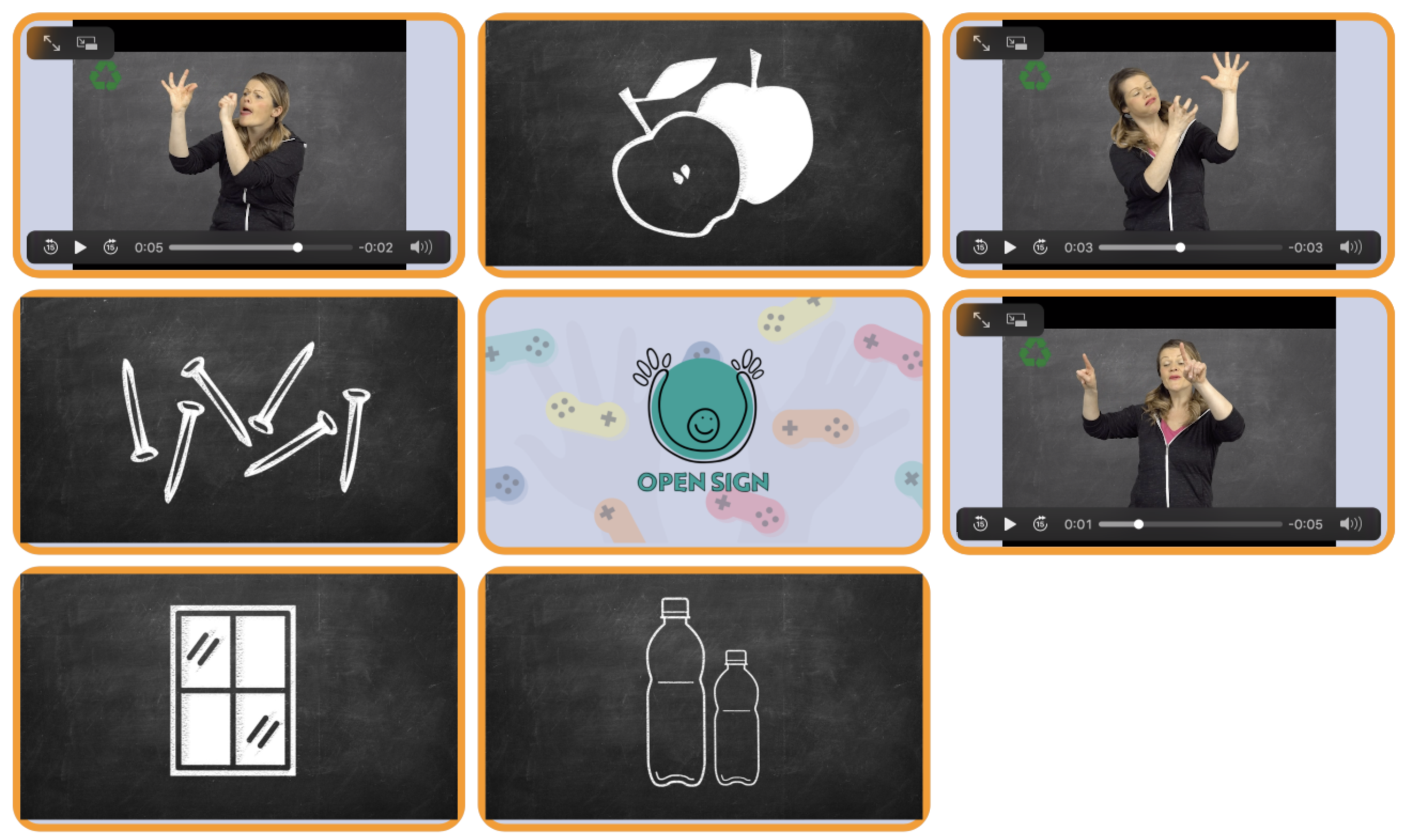 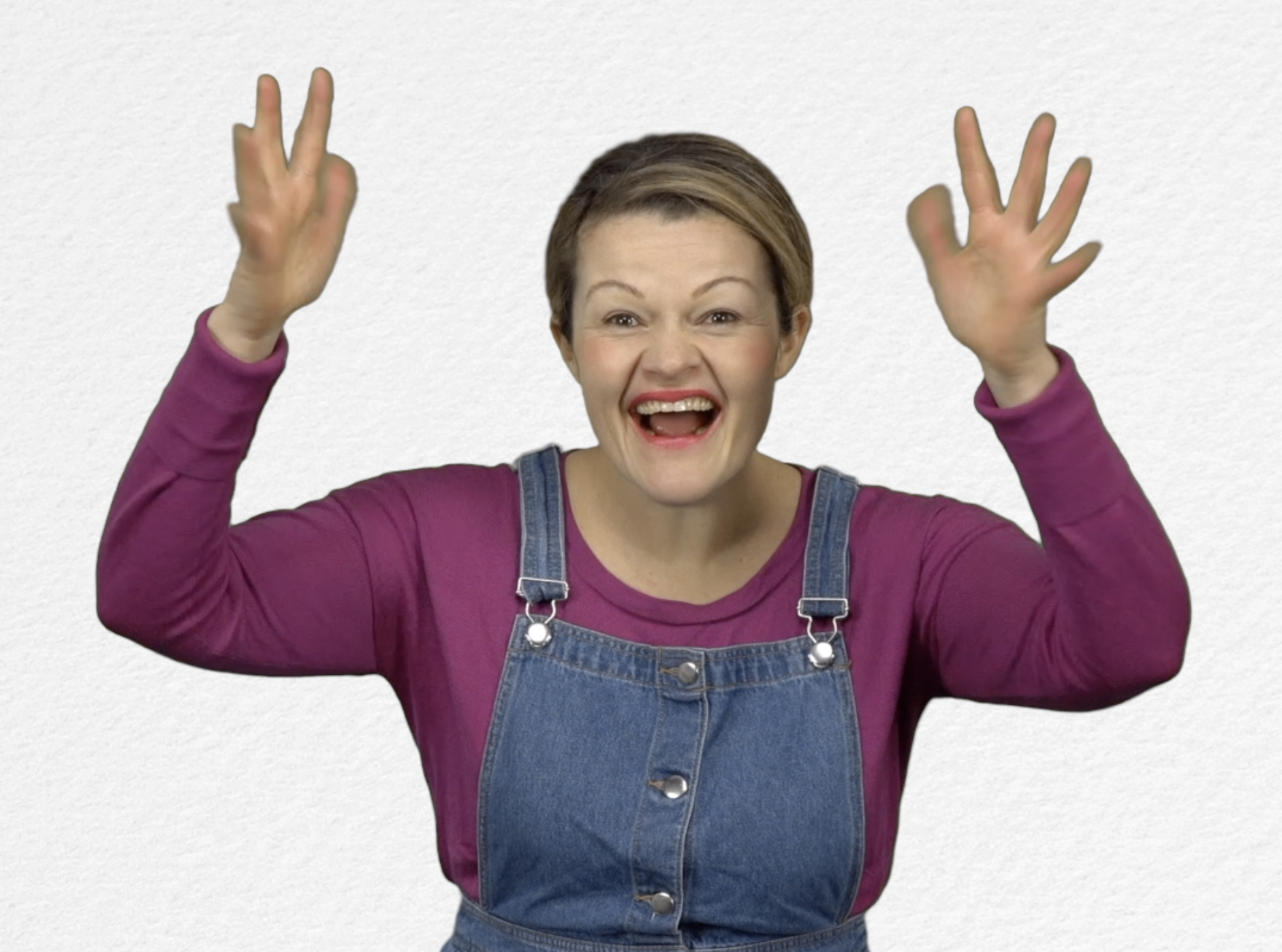 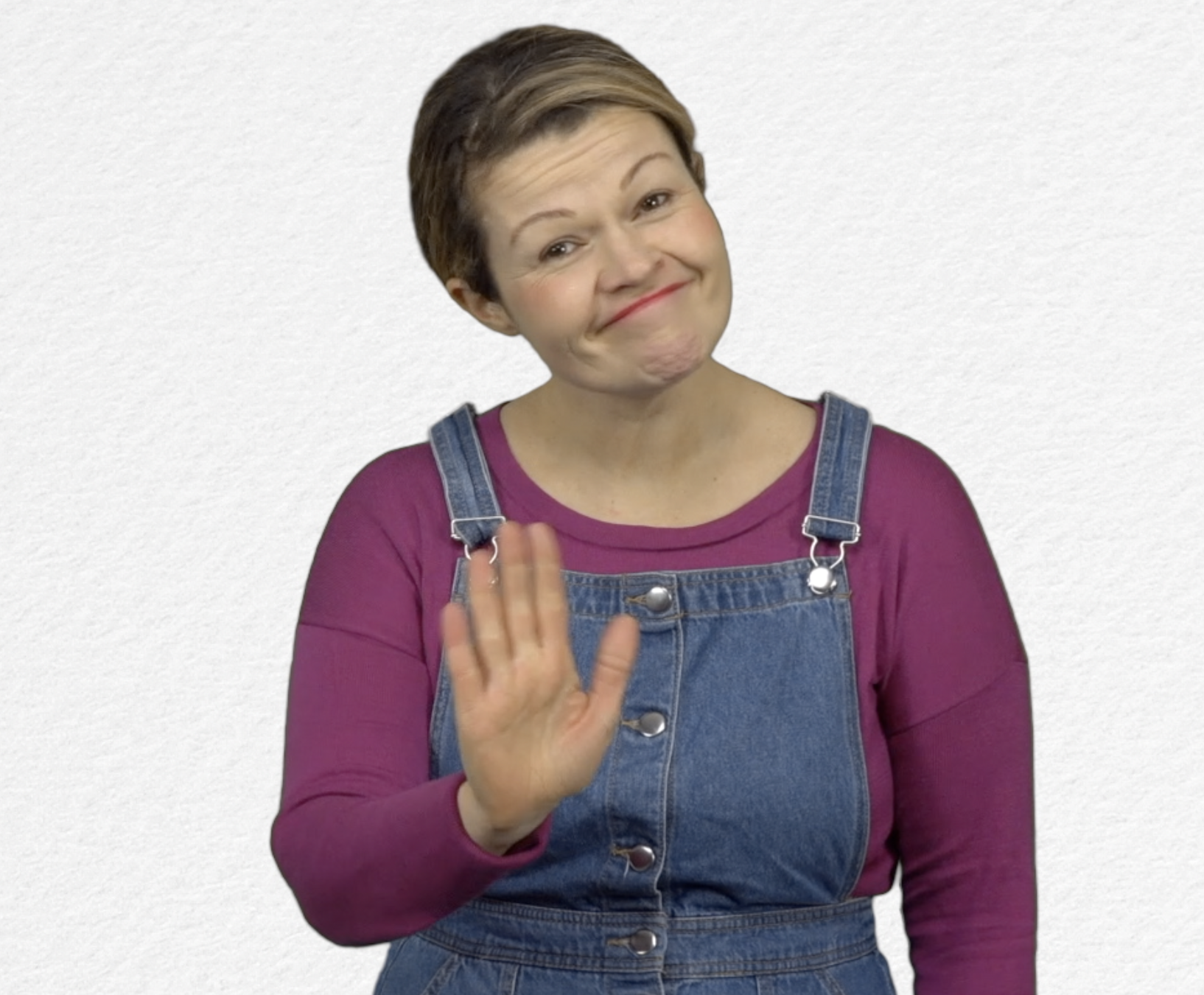 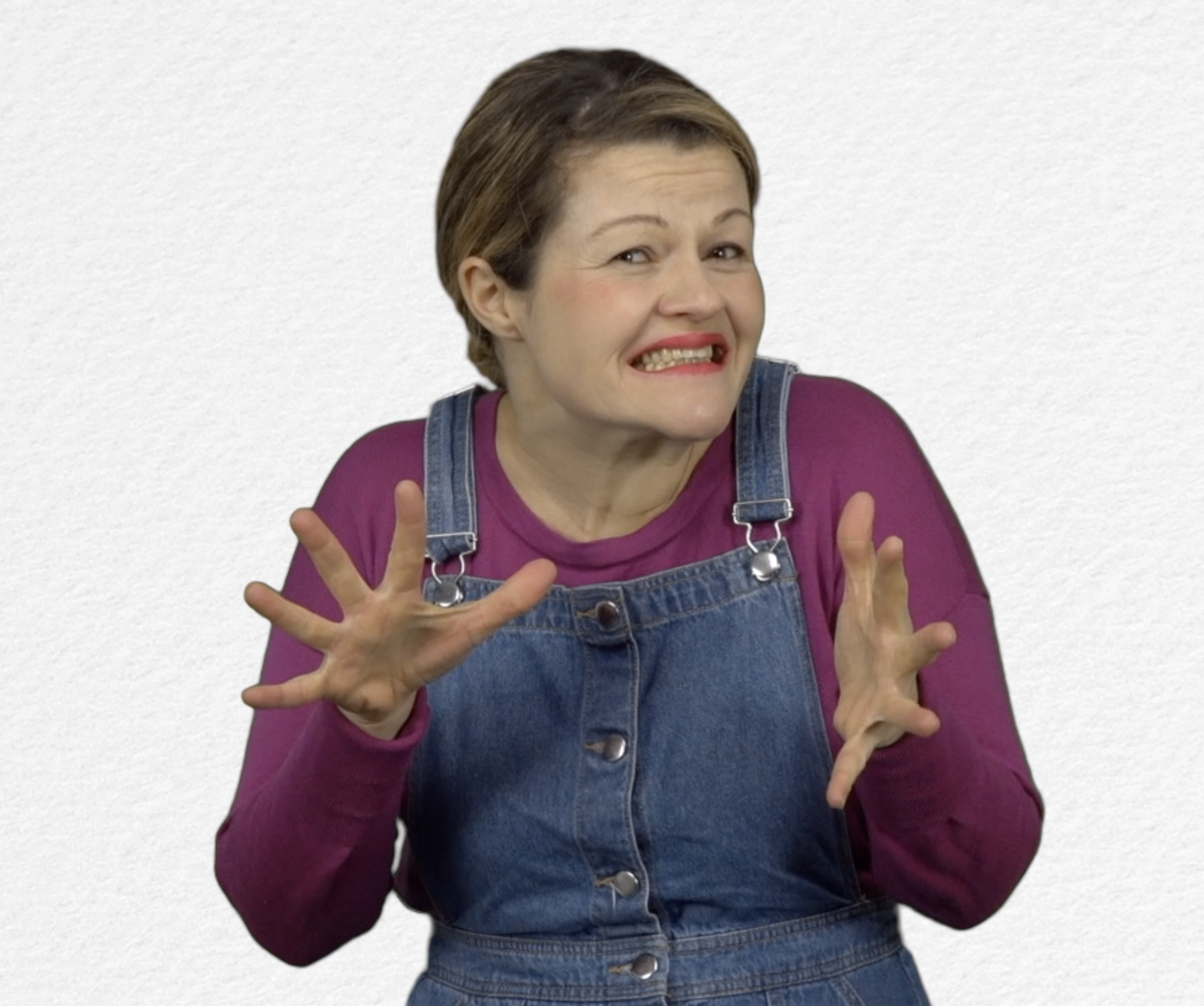 Erweitern / Anreichern / Verlängern mit anderen digitalen Tools:Thematisches Video: Warum recyceln? http://opensign.eu/thematic_topics/88Themenvideo: Recycling - wie? http://opensign.eu/thematic_topics/88Memory-Spiel: Recycling 2: http://opensign.eu/memory_game/75Quiz: Deponie: http://opensign.eu/sequence/76Quiz: Recycelbar?: http://opensign.eu/multiplechoice/77